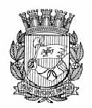 Publicado no D.O.C. São Paulo, 19, Ano 61, Quarta- feira.03 de Fevereiro de 2016Secretarias, Pág. 05TÍTULO DE NOMEAÇÃO 99, DE 2 DE FEVEREIRODE 2016FRANCISCO MACENA DA SILVA, Secretário do GovernoMunicipal, no uso da competência que lhe foi conferida peloDecreto 53.692, de 8.1.2013,RESOLVE:NOMEARSECRETARIA MUNICIPAL DO DESENVOLVIMENTO, TRABALHOE EMPREENDEDORISMO1- EDILENE EVANGELISTA DA CRUZ, RF 811.641.5, paraexercer o cargo de Assistente Técnico II, Ref. DAS-11, do Gabinetedo Secretário, da Secretaria Municipal do Desenvolvimento,Trabalho e Empreendedorismo, constante do anexo I, tabela“A” do Decreto 50.995/09.2- GABRIEL DE SOUZA FREITAS, RG 44.627.865-8-SSP/SP, para exercer o cargo de Assessor Técnico II, Ref. DAS-12,da Assessoria de Comunicação, do Gabinete do Diretor Geral,da Fundação Paulistana de Educação, Tecnologia e Cultura, daSecretaria Municipal do Desenvolvimento, Trabalho e Empreendedorismo,constante da Lei 16.115/15 e do Decreto 56.071/15.SECRETARIA DO GOVERNO MUNICIPAL, aos 2 de fevereirode 2016.FRANCISCO MACENA DA SILVA, Secretário do GovernoMunicipalSecretarias, Pág. 06DESENVOLVIMENTO,TRABALHOE EMPREENDEDORISMOGABINETE DO SECRETÁRIODESPACHO DO SECRETÁRIO2012-0.349.009-3SDTE – Empenhamento para consumo de telefonia fixa.I – À vista da competência que me é conferida por Lei e doselementos de convicção contidos no presente, especialmentea manifestação da Supervisão de Execução Orçamentária eFinanceira e do parecer da Assessoria Jurídica, cujos fundamentosacolho, com fulcro no Decreto Municipal nº 56.779/2016,AUTORIZO, oportunamente, a emissão das Notas de Reserva ede Empenho estimativo para pagamento de despesas relativasao consumo de telefonia fixa DDR , da Secretaria, dos Centrosde Apoio ao Trabalho e Empreendedorismo – CATe’s, e nasdependências da Coordenadoria de Segurança Alimentar eNutricional - COSAN, em favor da empresa Telefonica Brasil S.A,, inscrita no CNPJ sob o nº 02.558.157/0001-62, no valor globalestimado de R$ 270.000,00 ( duzentos e setenta mil reais), sendoque R$ 36.000,00 (trinta e seis mil reais) para os CATe ’s, R$90.000,00 (noventa mil reais) para a COSAN e R$ 144.000,00(cento e quarenta e quatro mil reais) para esta Pasta, onerandoas seguintes dotações orçamentárias: 30.10.11.334.3019.8.090.3.3.90.39.00.00, 30.10.11.122.3024.2.100.3.3.90.39.00.00 e 30.10.08.605.3011.4.301.3.3.90.39.00.00, conforme suas respectivasdisponibilidades, observando-se, no que couber, as disposiçõescontidas nas Leis Complementares nos 101/00 e 131/09.2012-0.349.011-5SDTE – Empenhamento para consumo de telefonia fixa.I – À vista da competência que me é conferida por Lei e doselementos de convicção contidos no presente, especialmentea manifestação da Supervisão de Execução Orçamentária eFinanceira e do parecer da Assessoria Jurídica, cujos fundamentosacolho, com fulcro no Decreto Municipal nº 56.779/2016,AUTORIZO, oportunamente, a emissão das Notas de Reserva ede Empenho estimativo para pagamento de despesas relativasao consumo de telefonia fixa DDR nos Centros de Apoio aoTrabalho e Empreendedorismo – CATe’s, e nas dependências daCoordenadoria de Segurança Alimentar e Nutricional - COSAN,em favor da empresa Claro S.A, inscrita no CNPJ sob o nº40.432.544/0001-47, no valor global estimado de R$ 8.400,00( oito mil e quatrocentos reais), sendo que R$ 7.200,00 (setemil e duzentos reais) para os CATe ’s e R$ 1.200,00 (um mil eduzentos reais) para a COSAN, onerando as seguintes dotaçõesorçamentárias: 30.10.11.334.3019.8.090.3.3.90.39.00.00, 30.10.11.122.3024.2.100.3.3.90.39.00.00 e 30.10.08.3011.4.301.3.3.90.39.00.00, conforme suas respectivas disponibilidades,observando-se, no que couber, as disposições contidas nas LeisComplementares nos 101/00 e 131/09.Servidores, Pág. 27DESENVOLVIMENTO,TRABALHOE EMPREENDEDORISMOGABINETE DO SECRETÁRIOLICENÇA NOJO-DEFERIDA818.809.2ARLETE GRUBEL SBABBO, 8(OITO) dias, noperíodo de 15/01/2016 a 22/01/2016. Motivo: Falecimentode sua mãe.SUPERVISÃO GERAL DE RECURSOS HUMANOSProcesso 2016-0.010.667-2I – Nos termos do Artigo 6º da Emenda Constitucional41/2003, Aposentadoria Voluntária, por tempo de contribuição,com proventos integrais, e à vista das informações constantesno presente, APOSENTE-SE o Sr. JOSE SANTIAGO DA SILVA - R.F.623.133.1/1, Agente de Apoio Nivel II, Efetivo, Padrão/Ref. B8.Observação:1. O aposentado acima relacionado deverá comparecer, apartir do 3º dia útil após esta publicação, em sua Unidade deRecursos Humanos, para esclarecimentos referentes ao PIS/PASEP, com os seguintes documentos: RG, demonstrativo depagamento, cópia do DOM com a publicação da aposentadoria